ΣΤΕΡΕΑ ΕΛΛΑΔΑ: ΝΟΜΟΙ ΚΑΙ ΠΡΩΤΕΥΟΥΣΕΣΒήμα 1ο: Βρίσκω στον χάρτη τους νομούς της Στερεάς Ελλάδας και τους συμπληρώνω στα κενά.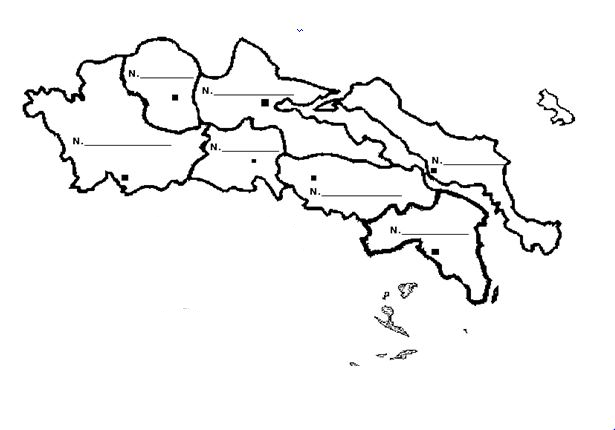 Βήμα 2ο: Βρίσκω στον χάρτη τις πρωτεύουσες κάθε νομού και τις συμπληρώνω στο παρακάτω πινακάκι.ΝΟΜΟΙΠΡΩΤΕΥΟΥΣΕΣ1234567